Obnov si platnosť Preukazu ISIC/EURO<26 a využívaj zľavy počas letných prázdnin aj ďalší školský rok!kino, mobil, oblečenie, fitko, pizza, hamburger?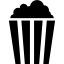 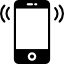 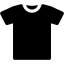 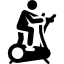 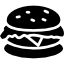 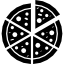 Nalep si na preukaz novú známku ISIC 09/2018.Známku objednáš cez www.objednaj-preukaz.skalebo na škole u pani ....................................... len za 10 €.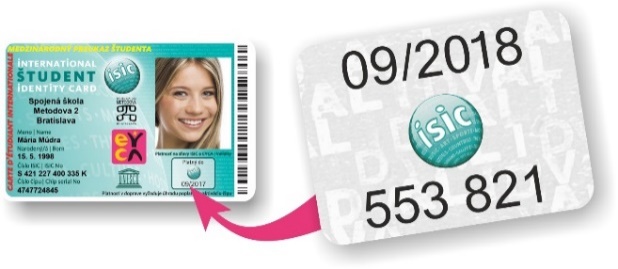 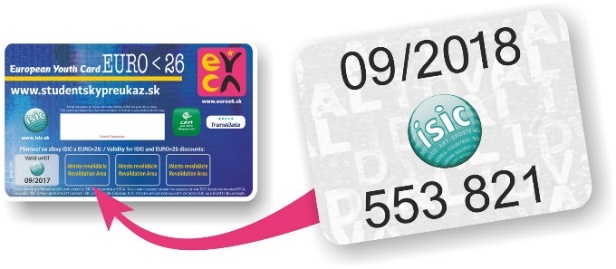 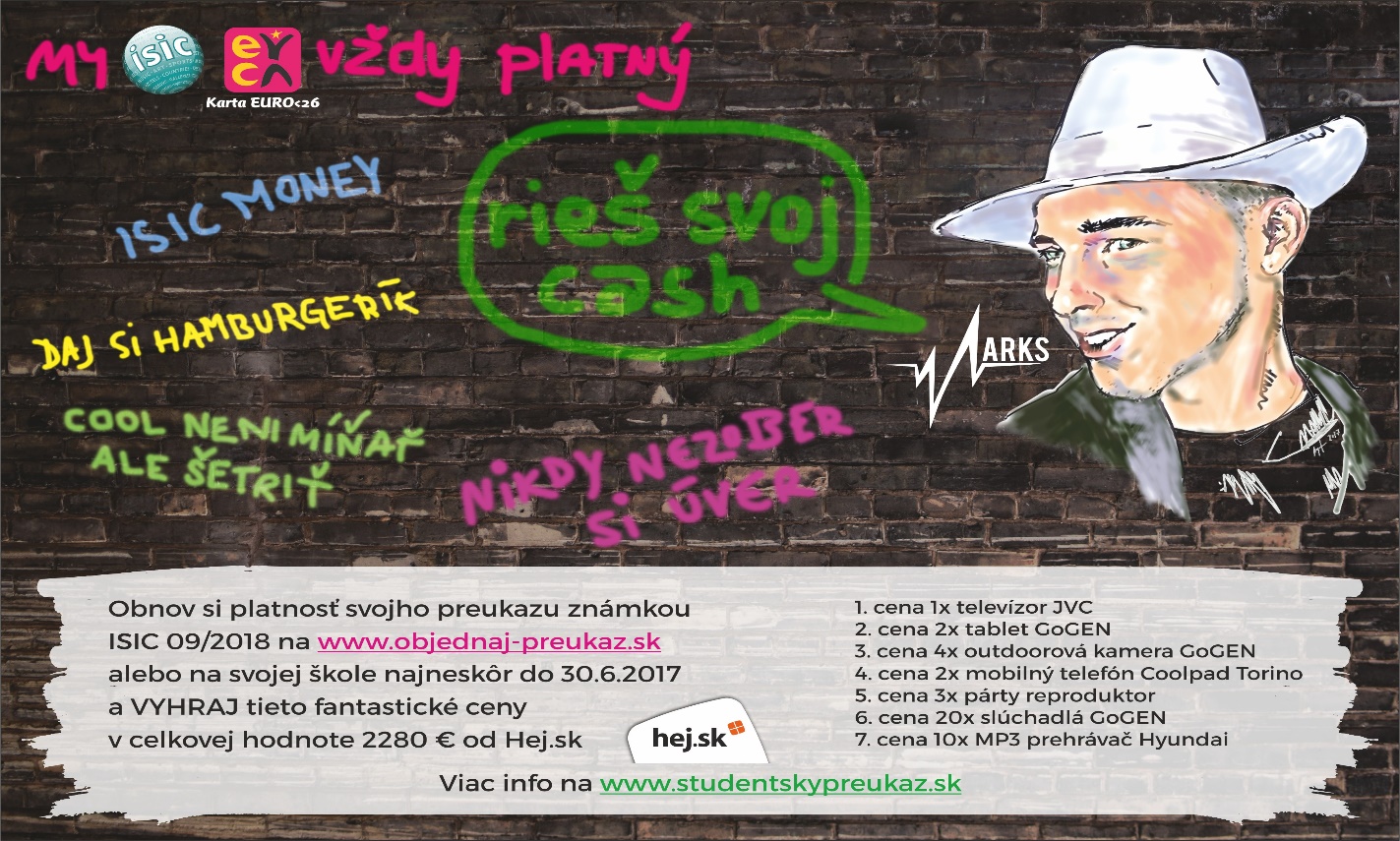 